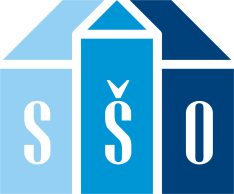 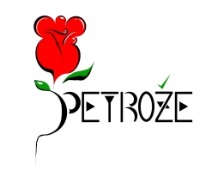 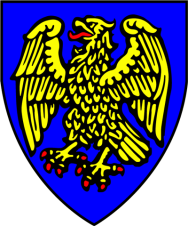 JAVNI POZIV ZA IZRADU LOGOTIPA I MASKOTE Grad Oroslavje raspisuje javni poziv za izradu logotipa i maskote za projekt “Lokalni program za mlade Grada Oroslavja“.Ovim putem pozivamo sve zainteresirane na sudjelovanje u natječaju za izradu idealnog rješenja logotipa i maskote za Grad Oroslavje koji će se koristiti u svim službenim događanjima u sklopu izrade Lokalnog programa za mlade. Predmet Javnog poziva je izrada idejnog likovnog i grafičkog rješenja logotipa i maskote za Grad Oroslavje. Pravila natječaja:1. Na natječaj se mogu prijaviti i sudjelovati osobe koje imaju prebivalište/boravište, školuju se ili rade na području Grada Oroslavja.2. Logotip i maskota trebaju sadržavati elemente ili simbole samoga Grada Oroslavja po kojemu će biti prepoznatljiv, kreativan i upečatljiv. Idejno rješenje treba tematski obrađivati i obuhvaćati teme vezane uz mlade, Grad Oroslavje- kultura, sport, mladi, volontiranje i participaciju u zajednici.3. Idealno rješenje logotipa ili maskote mora biti originalan rad prijavitelja/ice te svaki prijavitelj/ica može prijaviti najviše tri ideje za logotip ili maskotu. Prijavitelj/ica može poslati idejno rješenje ili logotipa ili maskote te nije nužno poslati za oboje nego može samo za jedno. Idealno rješenje ne smije sadržavati niti uvrijediti svjetonazorska, spolna, vjerska, kulturna, politička, nacionalna ili druga opredjeljenja. 4. Predloženi radovi se ne vraćaju. Autorska i druga prava za izabrani rad prelaze u vlasništvo Gradu Oroslavje. Po pojedinom izabranom radu logotipa ili maskote dodijelit će se simbolična nagrada od 3.000 kn uz autorski ugovor i priznanje dobitniku/ci ili dobitniku/cama izabranog rada. Grad Oroslavje stiče prava reproduciranja izabranog rada za svoje potrebe u svim sljedećim godinama i u svim oblicima bez obveze isticanja imena autora.5. Idealno rješenje koje će biti odabrano koristiti će se u izradi promotivnih materijala za potrebe informiranja šire javnosti o aktivnoj participaciji mladih u zajednici i novom Lokalnom programu za mlade Grada Oroslavja. Idejno rješenje treba sadržavati pripreme za logotip ili maskotu projekta koja će se izraditi u svim oblicima grafičke izrade(ručno ili računalno). Ako je izabrani rad ručno(npr.nacrtan) izrađen tada će se dostaviti isti u elektroničkom(PDF i JPG) i vektorskom obliku zbog daljnje obrade i mogućnosti izrade platnenih torbi, kemijskih olovaka, šalica, logotipa ili maskote. 6. S pobjednikom natječaja održat će se sastanci te sklopiti autorski ugovor.7. Idealno rješenje treba dostaviti organizatoru natječaja u PDF i JPEG formatu s naznačenim specifikacijama izrade (boja, oblik, format). Javni poziv je otvoren od 29. 02.  do 09. 03. 2020. do 11 sati. Radovi pristigli nakon 09. 03. 2020. neće se razmatrati. Radovi se šalju isključivo e-mail-om na adresu: grad-oroslavje@kr.t-com.hr. U elektronskoj poruci potrebno je navesti: ime i prezime predlagatelja, datum rođenja, adresa te ideja idealnog rješenja. Pobjednika javnog poziva izabrat će radna skupina za izradu programa za mlade. Rezultati natječaja biti će objavljeni najkasnije do 16. 03.2020. Rezultati će biti objavljeni na stranicama grada a svi sudionici dobit će obavijest o rezultatima putem e-maila. Opći cilj projekta “Lokalni program za mlade Grada Oroslavja” je osnaživanje potencijala mladih, članova/ica savjeta mladih, organizacija mladih i za mlade i ostalih organizacija civilnog društva te predstavnika/ca Grada Oroslavja za kvalitetnu i kontinuiranu suradnju i partnerstvo radi podizanja kvalitete života mladih u gradu. Projektom će se ojačati kapaciteti mladih, članova Savjeta mladih Grada Oroslavja, samih organizacija civilnog društva koje se bave mladima za aktivnu participaciju u zajednici. Zajedničkim radom na projektu i uključivanjem mladih u same aktivnosti razvija se multikulturalnost, tolerancija, rodna i spolna ravnopravnost i sudjelovanje mladih u procesima odlučivanja. Projekt će omogućiti uključivanje mladih iz ruralnih područja i malih sredina, te jačanje njihovih kapaciteta te građanskog aktivizma.Projekt “Lokalni program za mlade Grada Oroslavja“ provodi Grad Oroslavje u partnerstvu s Udrugom Petrože-Krušljevo Selo i Srednjom školom Oroslavje. Projekt je sufinanciran od strane Ministarstva za demografiju, obitelj, mlade i socijalnu politiku i Grada Oroslavja.Za sve upite slobodno nam se obratite.-kontakti: Grad Oroslavje, 049/284-175 ili email: zdenka.knezic@oroslavje.hr